Муниципальное бюджетное общеобразовательное учреждение «Гимназия №1 имени В.А. Сайбеля»2023-2024 учебный год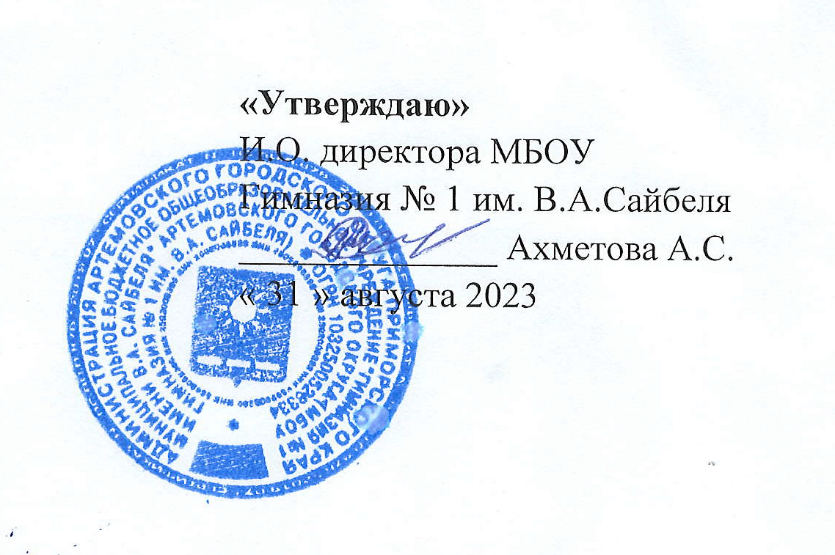 РАБОЧАЯ ПРОГРАММА учебного предмета АСТРОНОМИЯ(базовый уровень)для 11 класса на 2023 – 2024 учебный годСоставитель: Макшакова Н.И., учитель физикиг. Артем2023ПОЯСНИТЕЛЬНАЯ ЗАПИСКАРабочая программа по предмету «Астрономия» разработана для 11 класса в соответствии со следующими нормативно-правовые документами: - Федеральный закон от 9 декабря 2012 года N 273-ФЗ. «Об образовании в Российской Федерации» с изменениями от 2 июля 2021года; - Федеральный закон от 29.12.2010 N 436-ФЗ (ред. от 01.07.2021) "О защите детей от информации, причиняющей вред их здоровью и развитию; - Приказ Минобрнауки России от 17.05.2012 N 413 "Об утверждении федерального государственного образовательного стандарта среднего общего образования" (с изменениями и дополнениями от 2912.2014г., 31.12.2015г., 29.06.2017г., 24.09.2020г. и 11.12.2020г.);- Порядка организации и осуществления образовательной̆ деятельности по основным общеобразовательным программам - образовательным программам начального общего, основного общего и среднего общего образования, утвержденного приказом Министерства образования и науки Российской̆ Федерации от 22.03.2021 No 115; - Санитарные правила и нормы СанПиН 1.2.3685-21 «Гигиенические нормативы и требования к обеспечению безопасности и (или) безвредности для человека факторов среды обитания», утвержденных постановлением Главного государственного санитарного врача Российской Федерации от 28.01.2021 № 2 - Учебный план гимназии на 2022-2023 учебный год;и ориентирована на использование учебно-методического комплекта по астрономии В.М. Чаругина.Программа конкретизирует содержание предметных тем образовательного стандарта, дает распределение учебных часов по разделам курса и последовательность изучения тем и разделов учебного предмета с учетом логики науки, внутри предметных и межпредметных связей, возрастных особенностей учащихся.Основными целями изучения астрономии в 11 классе на базовом уровне, являются: 1. осознание принципиальной роли астрономии в познании фундаментальных законов природы и формировании современной естественнонаучной картины мира; 2. приобретение знаний о физической природе небесных тел и систем, строении и эволюции Вселенной, пространственных и временных масштабах Вселенной, наиболее важных астрономических открытиях, определивших развитие науки и техники; 3. овладение умениями объяснять видимое положение и движение небесных тел принципами определения местоположения и времени по астрономическим объектам, навыками практического использования компьютерных приложений для определения вида звездного неба в конкретном пункте для заданного времени; 4. развитие познавательных интересов, интеллектуальных и творческих способностей в процессе приобретения знаний по астрономии с использованием различных источников информации и современных информационных технологий; 5. использование приобретенных знаний и умений для решения практических задач повседневной жизни; 6. формирование научного мировоззрения; 7. формирование навыков использования естественнонаучных и особенно физико-математических знаний для объективного анализа устройства окружающего мира на примере достижений современной астрофизики, астрономии и космонавтики; 8. формирование и развитие у обучающихся астрономических знаний и умений для понимания явлений и процессов, происходящих в космосе, формирование единой картины мира.Соответственно, задачами являются: 1. Приобретение знаний и умений для использования в практической деятельности и повседневной жизни; 2. Овладение способами познавательной, информационно-коммуникативной и рефлексивной деятельностей; 3. Освоение познавательной, информационной, коммуникативной, рефлексивной компетенцийМесто в учебном плане На изучение «астрономии» в 11 классе отводится 1 час в неделю. Программа рассчитана на 33 часа в год. При изучении «астрономии» используется УМК Чаругин В.М. Астрономия 10-11 класс. – М.: Просвещение, 2020. Для реализации рабочей программы возможно использование электронного обучения с применением дистанционных образовательных технологий.Планируемые результаты освоения учебного предмета Предметные результаты Обучающийся научится: 1. воспроизводить сведения по истории развития астрономии, ее связях с физикой и математикой; 2. объяснять наблюдаемые невооруженным глазом движения звезд и Солнца на различных географических широтах, движение и фазы Луны, причины затмений Луны и Солнца; 3. применять звездную карту для поиска на небе определенных созвездий и звезд; 4. описывать особенности движения тел Солнечной системы под действием сил тяготения по орбитам с различным эксцентриситетом; 5. объяснять причины возникновения приливов на Земле и возмущений в движении тел Солнечной системы; 6. характеризовать особенности движения и маневров космических аппаратов для исследования тел Солнечной системы; 7. описывать характерные особенности природы планет-гигантов, их спутников и колец; 8. характеризовать природу малых тел Солнечной системы и объяснять причины их значительных различий; 9. описывать явления метеора и болида, объяснять процессы, которые происходят при движении тел, влетающих в атмосферу планеты с космической скоростью; 10. описывать последствия падения на Землю крупных метеоритов; 11. определять и различать понятия (звезда, модель звезды, светимость, парсек, световой год); 12. определять расстояние до звездных скоплений и галактик по цефеидам на основе зависимости «период — светимость»; 13. интерпретировать обнаружение реликтового излучения как свидетельство в пользу гипотезы Горячей Вселенной; 14. классифицировать основные периоды эволюции Вселенной с момента начала ее расширения — Большого взрыва.Обучающийся получит возможность научиться: 1. формулировать и обосновывать основные положения современной гипотезы о формировании всех тел Солнечной системы из единого газопылевого облака; 2. объяснять механизм парникового эффекта и его значение для формирования и сохранения уникальной природы Земли; 3. объяснять сущность астероидно-кометной опасности, возможности и способы ее предотвращения; 4. описывать наблюдаемые проявления солнечной активности и их влияние на Землю; 5. сравнивать модели различных типов звезд с моделью Солнца;  6. объяснять смысл понятий (космология, Вселенная, модель Вселенной, Большой взрыв, реликтовое излучение); 7. характеризовать основные параметры Галактики (размеры, состав, структура и кинематика); 8. использовать карту звездного неба для нахождения координат светила; 9. приводить примеры практического использования астрономических знаний о небесных телах и их системах; 10. решать задачи на применение изученных астрономических законов; 11. осуществлять самостоятельный поиск информации естественно-научного содержания с использованием различных источников, ее обработку и представление в разных формах.Личностные результаты 1. развитие компетенций сотрудничества со сверстниками, детьми младшего возраста, взрослыми в образовательной, общественно полезной, учебно-исследовательской, проектной и других видах деятельности. 2. мировоззрение, соответствующее современному уровню развития науки, значимости науки, готовность к научно-техническому творчеству, владение достоверной информацией о передовых достижениях и открытиях мировой и отечественной науки, заинтересованность в научных знаниях об устройстве мира и общества; 3. готовность и способность к образованию, в том числе самообразованию, на протяжении всей жизни; сознательное отношение к непрерывному образованию как условию успешной профессиональной и общественной деятельности; 4. физическое, эмоционально-психологическое, социальное благополучие обучающихся в жизни образовательной организации, ощущение детьми безопасности и психологического комфорта, информационной безопасности.Метапредметные результаты: Регулятивные 1. самостоятельно определять цели, задавать параметры и критерии, по которым можно определить, что цель достигнута; 2. оценивать возможные последствия достижения поставленной цели в деятельности, собственной жизни и жизни окружающих людей, основываясь на соображениях этики и морали; 3. ставить и формулировать собственные задачи в образовательной деятельности и жизненных ситуациях; 4. оценивать ресурсы, в том числе время и другие нематериальные ресурсы, необходимые для достижения поставленной цели; 5. выбирать путь достижения цели, планировать решение поставленных задач, оптимизируя материальные и нематериальные затраты; 6. организовывать эффективный поиск ресурсов, необходимых для достижения поставленной цели; 7. сопоставлять полученный результат деятельности с поставленной заранее целью. Коммуникативные 1. осуществлять деловую коммуникацию как со сверстниками, так и со взрослыми (как внутри образовательной организации, так и за ее пределами), подбирать партнеров для деловой коммуникации исходя из соображений результативности взаимодействия, а не личных симпатий; 2. при осуществлении групповой работы быть как руководителем, так и членом команды в разных ролях (генератор идей, критик, исполнитель, выступающий, эксперт и т.д.);3. координировать и выполнять работу в условиях реального, виртуального и комбинированного взаимодействия; 4. развернуто, логично и точно излагать свою точку зрения с использованием адекватных (устных и письменных) языковых средств; 5. распознавать конфликтогенные ситуации и предотвращать конфликты до их активной фазы, выстраивать деловую и образовательную коммуникацию, избегая личностных оценочных суждений. Познавательные 1. искать и находить обобщенные способы решения задач, в том числе, осуществлять развернутый информационный поиск и ставить на его основе новые (учебные и познавательные) задачи; 2. критически оценивать и интерпретировать информацию с разных позиций, распознавать и фиксировать противоречия в информационных источниках; 3. использовать различные модельно-схематические средства для представления существенных связей и отношений, а также противоречий, выявленных в информационных источниках; 4. находить и приводить критические аргументы в отношении действий и суждений другого; спокойно и разумно относиться к критическим замечаниям в отношении собственного суждения, рассматривать их как ресурс собственного развития; 5. выходить за рамки учебного предмета и осуществлять целенаправленный поиск возможностей для широкого переноса средств и способов действия; 6. выстраивать индивидуальную образовательную траекторию, учитывая ограничения со стороны других участников и ресурсные ограничения; 7. менять и удерживать разные позиции в познавательной деятельности.Содержание курсаВведение в астрономиюСтроение и масштабы Вселенной, и современные наблюденияКакие тела заполняют Вселенную. Каковы их характерные размеры и расстояния между ними. Какие физические условия встречаются в них. Вселенная расширяется.Где и как работают самые крупные оптические телескопы. Как астрономы исследуют гамма-излучение Вселенной. Что увидели гравитационно-волновые и нейтринные телескопы.АстрометрияЗвёздное небо и видимое движение небесных светилКакие звёзды входят в созвездия Ориона и Лебедя. Солнце движется по эклиптике.   Планеты совершают    петлеобразное движение.Небесные координатыЧто такое небесный экватор и небесный меридиан. Как строят экваториальную систему небесных координат. Как строят горизонтальную систему небесных координат.Видимое движение планет и СолнцаПетлеобразное движение планет, попятное и прямое движение планет. Эклиптика, зодиакальные созвездия.     Неравномерное   движение   Солнца по эклиптике.Движение Луны и затменияФазы Луны и синодический месяц, условия наступления солнечного и лунные затмения.Почему происходят солнечные затмения. Сарос и предсказания затменийВремя и календарьЗвёздное и солнечное время, звёздный и тропический год.Устройство лунного и солнечного календаря, проблемы их согласования Юлианский и григорианский календари.Небесная механикаГелиоцентрическая система мираПредставляли о строении Солнечной системы в античные времена и в средневековье. Гелиоцентрическая система мира, доказательство вращение Земли вокруг Солнца. Параллакс звезд и определение расстояние до них, парсек.Законы Кеплера движения планетОткрытие И.Кеплером законов движения планет. Открытие закона Всемирного тяготения и обобщённые законы Кеплера. Определение масс небесных тел.Космические скоростиРасчёты первой и второй космической скорости и их физически смысл. Полёт Ю.А. Гагарина вокруг Земли по круговой орбите.Межпланетные перелётыПонятие оптимальной траектории полёта к планете. Время полёта к планете и даты стартов.Луна и её влияние на ЗемлюЛунный рельеф и его природа, Приливное взаимодействие между Луной и Землёй. Удаление Луны от Земли и замедление вращения Земли. Прецессия земной оси и предварение равноденствий.Строение солнечной системыСовременные представления о Солнечной     системе.Состав Солнечной системы. Планеты земной группы и планеты гиганты их принципиальные отличия. Облако комет Оорта и пояс Койпера. Размеры тел солнечной системы.Планета ЗемляФорма и размеры Земли. Внутреннее строение Земли. Роль парникового эффекта в формировании климата ЗемлиПланеты земной группыИсследования Меркурия, Венеры и Марса, их схожесть с Землёй. Как парниковый эффект греет поверхность Земли и перегревает атмосферу Венеры. Есть ли жизнь на Марсе. Эволюция орбит спутников Марса Фобоса и Деймоса.Планеты гигантыФизические свойства Юпитера, Сатурна, Урана и Нептуна. Вулканической деятельности на спутнике Юпитера Ио. Природа колец вокруг планет гигантов.Планеты карлики и их свойства.Малые тела Солнечной системыПрирода и движение астероидов. Специфика движения групп астероидов Троянцев и Греков. Природа и движение комет. Пояс Койпера и Облако комет Оорта. Природа метеоров и метеоритов.Метеоры и метеоритыПрирода «падающих звёзд», метеорные потоки и их радианты. Связь между метеорными потоками и кометами. Природа каменных и железных метеоритов. Природа метеоритных кратеров.Практическая астрофизика и физика СолнцаМетоды астрофизических исследованийУстройство и характеристики телескопов рефракторов и рефлекторов. Устройство радиотелескопов, радиоинтерферометры.СолнцеОсновные характеристики Солнца. Определение массы, температуры и химического состава Солнца. Строение солнечной атмосферы. Солнечная активность и её влияние на Землю и   биосферу.Внутреннее строение СолнцаТеоретический расчёт температуры в центре Солнца. Ядерный источник энергии и термоядерные реакции синтеза гелия из водорода, перенос энергии из центра Солнца наружу, конвективная зона. Нейтринный телескоп и наблюдения потока нейтрино от Солнца.ЗвёздыОсновные характеристики звёздОпределение основные характеристик звёзд массы, светимости, температуры и   химического   состава.   Спектральная   классификация   звезд   и   еёфизические основы. Диаграмма спектральный класс– светимость звёзд, связь между массой и светимостью звездВнутреннее строение звёздСтроение звёзды главной последовательности.Строение звёзд красных гигантов и   сверхгигантов.Белые карлики, нейтронные звёзды, пульсары и чёрные дырыСтроение звёзд белых карликов и предел на их массу – предел Чандрасекара. Пульсары и нейтронные звёзды. Природа чёрных дыр и их параметры.Двойные, кратные и переменные звёздыНаблюдения двойных и кратных звёзд, Затменно-переменные звёзды. Определение масс двойных звёзд. Пульсирующие переменные звёзды, кривые изменения блеска цефеид. Зависимость между светимостью и периодом пульсаций у цефеида. Цефеиды – маяки во Вселенной, по которым определят расстояния до далёких скоплений и галактик.Новые и сверхновые звёздыХарактеристики вспышек новых звёзд. Связь новых звёзд с тесными двойными системами, содержащих звезду, белый карлик. Перетекание вещества и ядерный взрыв на поверхности белого карлика. Как взрываются сверхновые звёзды. Характеристики вспышек сверхновых звёзд. Гравитационный коллапс белого карлика с массой Чандрасекара в составе тесной двойной звезды – вспышка сверхновой первого типа.  Взрыв массивной звезды в конце своей эволюции – взрыв сверхновой второго типа. Наблюдение остатков взрывов сверхновых звёзд.Эволюция звёзд: рождение жизнь и смерть звёздРасчёт продолжительности жизни звёзд разной массы на главной последовательности. Переход в красные гиганты и сверхгиганты после исчерпания водорода. Спокойная эволюция маломассивных звёзд, и гравитационный коллапс и взрыв с образованием нейтронной звезды или чёрной дыры массивной звезды. Определение возраста звёздных скоплений и отдельных звёзд и проверка теории эволюции звёзд.Млечный путьГаз и пыль в ГалактикеКак образуются отражательные туманности почему светятся диффузные туманностиКак концентрируются газовые и пылевые туманности в ГалактикеРассеянные и шаровые звёздные скопленияНаблюдаемые свойства рассеянных звёздных скоплений. Наблюдаемые свойства шаровых звёздных скоплений. Распределение и характер движения скоплений в Галактике. Распределение звёзд, скоплений, газа и пыли в Галактике.Сверхмассивная чёрная дыра в центре Галактики и космические лучи.Инфракрасные наблюдения движения звёзд в центре Галактики и обнаружение    в     нём    сверхмассивной    черной    дыры.    Расчёт параметров сверхмассивной чёрной дыры.  Наблюдения космических лучей и их связь со взрывами сверхновых звёзд. ГалактикиКак классифицировали галактики по форме и камертонная диаграмма Хаббла. Свойства спиральных, эллиптических и неправильных галактик. Красное смещение в спектрах галактик и определение расстояния до них. Закон ХабблаВращение галактик и тёмная материя в них.Активные галактики и квазарыПрирода	активности	галактик,	радиогалактики	и взаимодействующие галактики. Необычные свойства квазаров, их связь с ядрами галактик и активностью чёрных дыр в   них.Скопления галактикНаблюдаемые свойства скоплений галактик, рентгеновское излучение, температура и масса межгалактического газа, необходимость существования тёмной материи в скоплениях галактик. Оценка массы тёмной материи в скоплениях. Ячеистая структура распределения галактики скоплений галактик.Строение и эволюция ВселеннойКонечность и бесконечность Вселенной – парадоксы классической космологии.Закон Всемирного тяготения и представления о конечности и бесконечности Вселенной. Фотометрический парадокс и противоречия классических представлений о строении Вселенной и наблюдениями. Необходимость привлечения общей теории относительности для построения модели Вселенной. Связь между геометрическими свойствами пространства Вселенной с распределением и движением материи в ней.Расширяющаяся ВселеннаяСвязь средней плотность материи с законом расширения и геометрическими свойствами Вселенной. Евклидова и Неевклидова геометрия Вселенной. Определение радиуса и возраста Вселенной.Модель «горячей Вселенной» и реликтовое излученияОбразование химических элементов во Вселенной. Обилие гелия во Вселенной и необходимость образования его на ранних этапах эволюции Вселенной. Необходимость не только высокой плотности вещества, но и его высокой температуры на ранних этапах эволюции Вселенной. Реликтовое излучение – излучение, которое осталось во Вселенной от горячего и сверх плотного состояния материи на ранних этапах жизни Вселенной. Наблюдаемые свойства реликтового излучения. Почему необходимо привлечение общей теории относительности для построения модели Вселенной.Современные проблемы астрономииУскоренное расширение Вселенной и тёмная энергия.Наблюдения сверхновых звёзд I типа в далёких галактиках и открытие ускоренного расширения Вселенной. Открытие силы Всемирного отталкивания. Тёмная энергия увеличивает массу Вселенной по мере её расширения.  Природа силы Всемирного отталкивания.Обнаружение планет возле других звёзд.Наблюдения за движением звёзд и определения масс невидимых спутников звёзд, возмущающих их прямолинейное движение. Методы обнаружения экзопланет. Оценка условий на поверхностях экзопланет. Поиск экзопланет с комфортными условиями для жизни на нихПоиски жизни и разума во ВселеннойРазвитие представлений о возникновении и существовании жизни во Вселенной. Современные оценки количества высокоразвитых цивилизаций в Галактике. Попытки обнаружения и посылки сигналов внеземным цивилизациям.Тематическо-поурочное планированиеПоурочное планирование рассчитано на 1 ч астрономии в неделю и построено следующим образом: тема урока - основной, изучаемый в классе материал. Введение в астрономию (1 ч)Целью изучения данной темы – познакомить учащихся с основными астрономическими объектами, заполняющими Вселенную: планеты, Солнце, звёзды, звёздные скопления, галактики, скопления галактик; физическими процессами, протекающими в них и в окружающем их пространстве. Они знакомятся с характерными масштабами, характеризующими свойства этих небесных тел. Также приводятся сведения о современных оптических, инфракрасных, радио, рентгеновских телескопах и обсерваториях. Фактически, учащиеся знакомятся с теми небесными телами и объектами, которые они в дальнейшем будут подробно изучать на уроках астрономии.Астрометрия (4 ч)Целью изучения данной темы – формирование у учащихся о виде звёздного неба, разбиении его на созвездия, интересных объектах в созвездиях и мифологии созвездий, развитие астрономии в античные времена. Проследить, как переход от ориентации по созвездиям к использованию небесных координат позволил в количественном отношении изучать видимые движения тел. Также целью является изучение видимого движения Солнца, Луны и планет и на основе этого получить представления о том, как астрономы научились предсказывать затмения; получить представления об одной из основных задач астрономии с древнейших времен измерении времени и ведении календаря.Небесная механика (3 часа)Цель изучения темы – развитее представлений о строении Солнечной системы: геоцентрическая и гелиоцентрические системы мира; законы Кеплера движения планет и их обобщение Ньютоном; космические скорости и межпланетные перелёты.Строение Солнечной системы (6 часов)Цель изучения темы – получить представление о строение Солнечной системы, изучить физическую природу Земли и Луны, явления приливов и прецессии; понять физические особенности строения планет земной группы, планет гигантов и планет карликов; узнать об особенностях природы и движения астероидов, получить общие представления о кометах, метеорах и метеоритах; получить представление о развитие взглядов и современных представлениях о происхождении Солнечной системы.Контрольная работа №1 по теме «Строение и состав Солнечной системы»Астрофизика и звёздная астрономия (7 часов)Цель изучения темы – получить представления о разных типах оптических телескопах, радиотелескопах и методах наблюдений на них; о методах и результатах наблюдений Солнца, его основных характеристиках; о проявлениях солнечной активности и связанными с ней процессов на Земле и биосфере; о том, как астрономы узнали о внутреннем строении Солнца, и,  как наблюдения солнечных нейтрино, подтвердило наши представления о процессах внутри Солнца; получить представления: об основных характеристиках звёзд, их взаимосвязи, внутреннем строении звёзд различных типов, понять природу белых карликов, нейтронных звёзд и чёрных дыр, как двойные звёзды помогают определить массы звёзд, а пульсирующие   звёзды   помогают   определять   расстояния   во  Вселенной;получить представления о	новых и сверхновых звёздах, и, как живут и умирают звёзды.Млечный Путь – наша Галактика (3 часа)Целью изучение темы - получить представление нашей Галактике – Млечный Путь, об объектах её составляющих, о распределение газа и пыли в ней, рассеянных и шаровых скоплениях, об её спиральной структуре; об исследовании ее центральных областей, скрытых от нас сильным поглощением газом и пылью, а также о сверхмассивной чёрной дыре, расположенной в самом центре Галактики.Галактики (2часа)Цель изучения темы – получить представление о различных типах галактик, об определении расстояниях до них по наблюдениям красного смещения линий в их спектрах и законе Хаббла; о вращении галактик и скрытой тёмной массы в них; получить представления об активных галактиках и квазарах и физических процессах, протекающих в них, о распределении галактик и их скоплений во Вселенной, о горячем межгалактическом газе, заполняющим скопления галактик.Строение и эволюция Вселенной (2 часа)Целью изучения темы – получить представление об уникальном объекте Вселенной в целом, как решается вопрос о конечности или бесконечности Вселенной, о парадоксах, связанных с этими представлениями о теоретических представлениях общей теории относительности, лежащих в основе построения космологических моделей Вселенной; какие наблюдения привели к расширяющейся модели Вселенной, о радиусе и возрасте Вселенной,   о высокой  температуре  вещества  в начальные  периоды жизни Вселенной и природе реликтового излучения; о современных наблюдениях ускоренного расширения Вселенной.Современные проблемы астрономии (3 часа)Целью изучения данной темы – показать современные направления изучения Вселенной, об определении расстояний до галактик с помощью наблюдений сверхновых звёзд и открытия ускоренного расширения Вселенной , роли тёмной энергии и силы Всемирного отталкивания; получить представления об экзопланетах и поиска экзопланет благоприятных для жизни;  о  возможном числе высокоразвитых цивилизаций в нашей Галактике и о методах поисках жизни и внеземных цивилизаций и проблем, связанных со связью с ними.Контрольная работа№2 по теме «Звезды и их основные характеристики. Галактики»ТЕМАТИЧЕСКОЕ ПЛАНИРОВАНИЕПОУРОЧНОЕ ПЛАНИРОВАНИЕ1 ч в неделю. Всего за 1 год обучения 33 ч,Из них 1 ч – резервное времяКРИТЕРИИ ОЦЕНИВАНИЯ НА УРОКАХ АСТРОНОМИИКритерии оценивания устного ответа:Оценка ответов учащихсяОценка «5» ― ответ полный, самостоятельный правильный, изложен литературным языком в определенной логической последовательности. Ученик знает основные понятия и умеет ими оперировать при решении задач.Оценка «4» ― ответ удовлетворяет вышеназванным требованиям, но содержит неточности в изложении фактов, определении понятий, объяснении взаимосвязей, выводах и решении задач. Неточности легко исправляются при ответе на дополнительные вопросы.Оценка «3» ― ответ в основном верный, но допущены неточности: учащийся обнаруживает понимание учебного материала при недостаточной полноте усвоения понятий или непоследовательности изложения материала; затрудняется в показе объектов на звездной карте, решении качественных и количественных задач.Оценка «2» ― ответ неправильный, показывает незнание основных понятий, непонимание изученных закономерностей и взаимосвязей, неумение работать с учебником, звездной картой, решать задачи.Оценка «1» ― ответ, решение задачи или результат работы с картой отсутствуют.Критерии оценивания самостоятельных письменных работ:Оценка «5» ставится за работу, выполненную полностью без ошибок и недочётов.Оценка «4» ставится за работу, выполненную полностью, но при наличии в ней не более одной грубой и одной негрубой ошибки и одного недочёта, не более трёх недочётов.Оценка «3» ставится, если ученик правильно выполнил не менее 2/3 всей работы или допустил не более одной грубой ошибки и двух недочётов, не более одной грубой ошибки и одной негрубой ошибки, не более трех негрубых ошибок,  одной  негрубой  ошибки   и трех недочётов,  при   наличии 4   -  5 недочётов.Оценка «2» ставится, если число ошибок и недочётов превысило норму для оценки 3 или правильно выполнено менее 2/3 всей работы.Критерии оценивания тестового контроля:Оценка «1» - от 10 до 20 % правильно выполненных заданий.Оценка «2» - от 21 до 30 % правильно выполненных заданий.Оценка «3» - 31 – 50 % правильно выполненных заданий.Оценка «4» – 51 – 85 % правильно выполненных заданий.Оценка «5» – от 86 до 100 % правильно выполненных заданий.Учебно-методическое и материально-техническое обеспечение образовательного процессаУчебно-методический комплект, используемый при реализации рабочей программы:1. Чаругин В. М. Астрономия. 10–11 классы: учеб. для общеобразовательных организаций: базовый уровень / В. М. Чаругин. — М.: Просвещение, 20202. Астрономия. Методическое пособие: 10–11классы. Базовый уровень: учеб. пособие для учителей общеобразоват. организаций / под ред. В. М. Чаругина. — М.: Просвещение, 2017Технические средства обучения, наглядные пособия:-  ТСО (ПК, мультимедийный проектор, экран)- демонстрационные модели внешнего вида небесных тел (глобус звёздного неба, Луны, теллурий); - демонстрационные печатные пособия (карта звёздного неба, портреты учёных);- информационные ресурсы (астрономические календари, CD, DVD- носители, презентации и видеофильмы по темам курса астрономии, http: www.astronet.ru; http: www.sai.msu.ru; http: www.izmiran.ru; http: www.cosmoworld.ru/spaceencyclopedia и другие.Электронные образовательные ресурсы:1 http://www.astronet.ru – Российская Астрономическая Сеть3 http://college.ru/astronomy/course/content/content.html – Открытая Астрономия 2.64 https://www.roscosmos.ru/ – сайт государственной корпорации по космической деятельности Роскосмос5 http://www.planetarium-moscow.ru/ – сайт Московского планетария.6 http://www.galactic.name/ – астрономический портал "Имя Галактики"7http://www.walkinspace.ru/ – портал "Путешествие в космос"8 https://www.uahirise.org/ru/ – русскоязычная версия проекта "Марс без границ"9 http://stars.chromeexperiments.com/ – виртуальная экскурсия по Вселенной10 https://www.nasa.gov/ – официальный сайт Национального управления по аэронавтике и исследованию космического пространства№п/пСодержаниеКоличествочасов по темамКонтрольные мероприятияВведение. 1Астрометрия41Небесная механика31 Строение солнечной системы62Астрофизика и звездная астрономия71Млечный путь31Галактики21Строение и эволюция Вселенной21Современные проблемы астрономии31Итоговое повторение11Резервное время1Итого:33Темы, входящие в разделы примерной программыОсновное содержание по темамКонтроль1.Введение (1 ч)Введение (1 ч)Введение (1 ч)1.1Введение в астрономиюУрок 1 Введение в астрономию Астрономия – наука о космосе. Понятие Вселенной. Структуры и масштабы Вселенной. Далёкие глубины ВселеннойРесурсы урока: Учебник § 1, 2;.2.Астрометрия (4 ч)Астрометрия (4 ч)Астрометрия (4 ч)2.2Звёздное небоНебесные координаты Урок 2. Звёздное небоЗвездное небо. Что такое созвездие. Основные созвездия северного полушарияНебесные координатыНебесный экватор и небесный меридиан; горизонтальные, экваториальные координаты; кульминации светил. Горизонтальная система координат. Экваториальная система координат.Ресурсы урока: Учебник § 42.3Видимое движение планет и Солнца Урок 3. Видимое движение планет и Солнца Эклиптика, точка весеннего равноденствия, неравномерное движение Солнца по эклиптикеРесурсы урока: Учебник § 52.4Движение Луны и затмения Урок 4. Движение Луны и затменияСинодический месяц, узлы лунной орбиты, почему происходят затмения, Сарос и предсказания затменийРесурсы урока: Учебник § 62.5Время и календарь Урок 5. Время и календарьСолнечное и звездное время, лунный и солнечный календарь, юлианский и грегорианский календарьРесурсы урока: Учебник § 7Самостоятельная работа №13.Небесная механика (3 ч)Небесная механика (3 ч)Небесная механика (3 ч)3.6Система мира Урок 6. Система мираГеоцентрическая и гелиоцентрическая система мира; объяснение петлеобразного движения планет; доказательства движения Земли вокруг Солнца; годичный параллакс звёздРесурсы урока: Учебник § 83.7Законы Кеплера движения планет Урок 7. Законы Кеплера движения планетОбобщённые законы Кеплера и определение масс небесных телРесурсы урока: Учебник § 93.8Космические скорости и межпланетные перелёты Урок 8. Космические скорости и межпланетные перелётыПервая и вторая космические скорости; оптимальная полуэллиптическая орбита КА к планетам, время полёта к планетеРесурсы урока: Учебник § 10, 11;Самостоятельная работа №24.Строение Солнечной системы (6 ч)Строение Солнечной системы (6 ч)Строение Солнечной системы (6 ч)4.9Современные представления о строении и составе Солнечной системыУрок 9. Современные представления о строении и составе Солнечной системыОб отличии планет земной группы и планет гигантов; о планетах карликах; малых телах; о поясе Койпера и облаке комет ОортаРесурсы урока: Учебник § 12;4.10Планета ЗемляУрок 10. Планета ЗемляФорма Земли, внутреннее строение, атмосфера и влияние парникового эффекта на климат ЗемлиРесурсы урока: Учебник § 13;4.11Луна и ее влияние на ЗемлюУрок 11. Луна и ее влияние на ЗемлюФормирование поверхности Луны; природа приливов и отливов на Земле и их влияние на движение Земли и Луны; процессия земной оси и движение точки весеннего равноденствияРесурсы урока: Учебник § 14;Самостоятельная работа №34.12Планеты земной группы Урок 12. Планеты земной группыФизические свойства Меркурия, Марса и Венеры; исследования планет земной группы космическими аппаратамиРесурсы урока: Учебник § 15;4.13Планеты-гиганты. Планеты-карлики Урок 13. Планеты-гиганты. Планеты-карликиФизические свойства Юпитера, Сатурна, Урана и Нептуна; вулканическая деятельность на спутнике Юпитера Ио; природа колец вокруг планет-гигантов; планеты-карликиРесурсы урока: Учебник § 16;4.14Малые тела Солнечной системы Современные представления о происхождении Солнечной системы.Урок 14. Малые тела Солнечной системыФизическая природа астероидов и комет; пояс Койпера и облако комет Оорта; природа метеоров и метеоритовСовременные представления о происхождении Солнечной системыСовременные представления о происхождении Солнечной системыРесурсы урока: Учебник § 17, 184.15Контрольная работа №1 по теме «Строение и состав Солнечной системы»Контрольные заданияКонтрольная работа №15.Астрофизика и звёздная астрономия (7 ч)Астрофизика и звёздная астрономия (7 ч)Астрофизика и звёздная астрономия (7 ч)5.16Методы астрофизических исследованийУрок 16. Методы астрофизических исследованийПринцип действия и устройство телескопов, рефракторов и рефлекторов; радиотелескопы и радиоинтерферометрыРесурсы урока: Учебник § 19;5.17СолнцеУрок 17. СолнцеОпределение основных характеристик Солнца; строение солнечной атмосферы; законы излучения абсолютно твёрдого тела и температура фотосферы и пятен; проявление солнечной активности и её влияние на климат и биосферу ЗемлиРесурсы урока: Учебник § 20;5.18Внутреннее строение и источник энергии СолнцаУрок 18. Внутреннее строение и источник энергии СолнцаРасчёт температуры внутри Солнца; термоядерный источник энергии Солнца и перенос энергии внутри Солнца; наблюдения солнечных нейтриноРесурсы урока: Учебник § 21;5.19Основные характеристики звёздУрок 19. Основные характеристики звёздОпределение основных характеристик звёзд; спектральная классификация звёзд; диаграмма спектр-совместимость и распределение звёзд на ней; связь массы со светимостью звёзд главной последовательности; звёзды красные гиганты; сверхгиганты и белые карликиРесурсы урока: Учебник § 22-23;5.20Белые карлики, нейтронные звёзды, чёрные дыры. Двойные, кратные и переменные звёздыУрок 20. Белые карлики, нейтронные звёзды, чёрные дыры. Двойные, кратные и переменные звёздыОсобенности строения белых карликов и предел Чандрасекара на их массу; пульсары и нейтронные звёзды; понятие черной дыры; наблюдения двойных звёзд и определение их масс; пульсирующие переменные звёзды; цефеиды и связь периода пульсаций со светимостью у нихРесурсы урока: Учебник § 24-25;5.21Новые и сверхновые звёздыУрок 21. Новые и сверхновые звёздыНаблюдаемые проявления взрывов новых и сверхновых звёзд; свойства остатков взрывов сверхновых звёздРесурсы урока: Учебник § 26;5.22Эволюция звёздУрок 22. Эволюция звёздЖизнь звёзд различной массы и её отражение на диаграмме спектр-светимость; гравитационный коллапс и взрыв белого карлика в двойной системе из-за перетекания на него вещества звезды компаньона; гравитационный коллапс ядра массивной звезды в конце её жизни. Оценка возраста звёздных скопленийРесурсы урока: Учебник § 27;Самостоятельная работа №46.Млечный путь (3 ч)Млечный путь (3 ч)Млечный путь (3 ч)6.23Газ и пыль в Галактике Урок 23. Газ и пыль в ГалактикеНаблюдаемые характеристики отражательных и диффузных туманностей; распределение их вблизи плоскости Галактики; спиральная структура ГалактикиРесурсы урока: Учебник § 28;6.24Рассеянные и шаровые звёздные скопления Урок 24. Рассеянные и шаровые звёздные скопленияНаблюдаемые свойства скоплений и их распределение в ГалактикеРесурсы урока: Учебник § 29;6.25Сверхмассивная чёрная дыра в центре Млечного путиУрок 25. Сверхмассивная чёрная дыра в центре Млечного путиНаблюдение за движением звёзд в центре Галактики в инфракрасный телескоп; оценка массы и размеров чёрной дыры по движению отдельных звёздРесурсы урока: Учебник § 30Самостоятельная работа №57.Галактики (2 ч)Галактики (2 ч)Галактики (2 ч)7.26Классификация галактик Урок 26. Классификация галактикТипы галактик и их свойства; красное смещение и определение расстояний до галактик; закон Хаббла; вращение галактик и содержание тёмной материи в нихРесурсы урока: Учебник § 317.27Активные галактики и квазары Скопления галактик Урок 27. Активные галактики и квазарыПрирода активности галактик; природа квазаровСкопления галактикПрирода скоплений и роль тёмной материи в них; межгалактический газ и рентгеновское излучение от него; ячеистая структура распределения Галактик и скоплений во ВселеннойРесурсы урока: Учебник § 32, 33;Самостоятельная работа №68.Строение и эволюция Вселенной (2 ч)Строение и эволюция Вселенной (2 ч)Строение и эволюция Вселенной (2 ч)8.28Конечность и бесконечность Вселенной. Расширяющаяся ВселеннаяУрок 28. Конечность и бесконечность ВселеннойСвязь закона Всемирного тяготения с представлениями о конечности и бесконечности Вселенной; фотометрический парадокс; необходимость общей теории относительности для построения модели ВселеннойРесурсы урока: Учебник § 34, 35;8.29Модель «горячей Вселенной» и реликтовое излучениеУрок 29. Модель «горячей Вселенной»Связь средней плотности материи с законом расширения и геометрией Вселенной; радиус и возраст ВселеннойРесурсы урока: Учебник § 36;Самостоятельная работа №79.Современные проблемы астрономии (3 ч)Современные проблемы астрономии (3 ч)Современные проблемы астрономии (3 ч)9.30Ускоренное расширение Вселенной и темная энергия Урок 30. Ускоренное расширение Вселенной и темная энергияВклад тёмной материи в массу Вселенной; наблюдение сверхновых звёзд в далёких галактиках и открытие ускоренного расширения Вселенной; природы силы Всемирного отталкиванияРесурсы урока: Учебник § 37;9.31Обнаружение планет возле других звёзд Поиск жизни и разума во ВселеннойУрок 31. Обнаружение планет возле других звёздНевидимые спутники у звёзд; методы обнаружения экзопланет; экзопланеты с условиями благоприятными для жизниРесурсы урока: Учебник § 38Поиск жизни и разума во ВселеннойРазвитие представлений о существовании жизни во Вселенной; формула Дрейка и число цивилизаций в Галактике; поиск сигналов от внеземных цивилизаций и посылка сигналов к нимРесурсы урока: Учебник § 39;Самостоятельная работа №89.32Контрольная работа№2 по теме «Звезды и их основные характеристики. Галактики»Контрольные заданияКонтрольная работа№29.33Резерв (1ч)Резерв (1ч)Резерв (1ч)